Pracovní úkoly:Určete modul pružnosti ve smyku ocelové struny.Teoretický úvod:Při namáhání materiálu smykem se jeho jednotlivé vrstvy navzájem posouvají (smýkají po sobě). Vzdálenost vrstev však zůstává zachována. Na obrázku 1. je znázorněna taková deformace. Tečná síla Ft, působící v rovině horní stěny malého hranolu o hranách a,b,c, posunula tuto stěnu o vzdálenost u.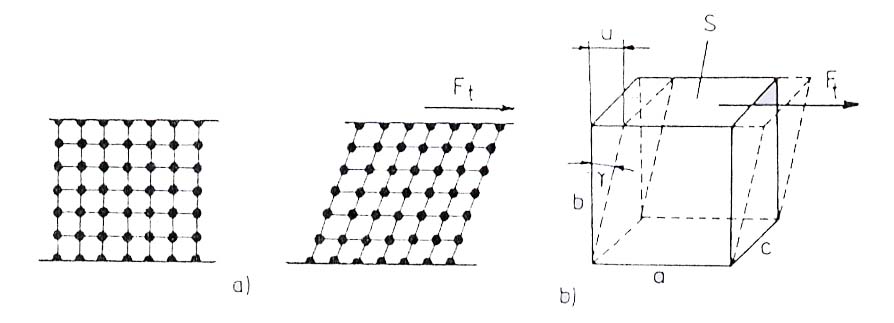 Obr. 2.1 Deformace tuhého tělesa při smyku.Zaveďme veličiny nezávislé na rozměrech zvoleného hranolku: poměrné (relativní) posunutí  a tečné (smykové) napětí :                                                          ,	                                                         ,Hookeův zákon pro smyk má potom tvar:                                          ,  nebo ,kde konstantu úměrnosti G nazveme modulem pružnosti ve smyku. Můžeme tedy modul pružnosti ve smyku definovat vztahem:                                                        .         [G] = Nm-2  = Pa                                    (1)K namáhání materiálu smykem dochází např. při zkrucování tyče kruhového průřezu, která je na jednom konci upevněna a na jejíž druhý konec působí dvojice sil kroutícím momentem M. Mezi tímto momentem a úhlem zkroucení tyče  platí vztah                                                              ,                                                       (2)kde r je poloměr a l délka tyče.Použijeme-li tenkou a dlouhou tyč, je poměrné posunutí  dostatečně malé i při velkém úhlu zkroucení . Usnadní nám to udržet namáhání materiálu v oblasti malých deformací a tedy i v mezích platnosti Hookeova zákona. Tento požadavek snadno splníme, když místo tyče užijeme tenký dlouhý drát o průměru d. Po dosazení r = d/2 dostává vztah tvar:                                                             .                                                     (3)Zavěsme na dolní konec drátu těleso o momentu setrvačnosti J a působením momentu M drát zkruťme. Protože se pohybujeme v intervalu platnosti Hookeova zákona a tedy pod mezí pružnosti materiálu, bude se drát po skončení působení deformujících sil vracet do původního stavu. Na těleso přitom bude působit moment –M. Pohybová rovnice tělesa:                                                              .                                                                Přejde po dosazení za M z (3) na                                                           .To je ovšem diferenciální rovnice harmonického pohybu, pro jehož úhlovou frekvenci  platí:                                                          .                                                               (4)Zavěšené těleso tedy vykonává torzní kmity. Při výpočtu jsme nebrali v úvahu odpor prostředí a ztráty v drátu, které způsobují tlumení. Jejich vliv však lze obvykle zanedbat.Dosadíme-li  do (4), získáme po úpravě:                                                     	.                                                                (5)Kde T je doba torzních kmitů tělesa a J jeho moment setrvačnosti.Těleso (obr.1) vykonávající kmitavý pohyb je složeno z tyče o hmotnosti M a momentu setrvačnosti JT a dvou stejných symetricky vzhledem k ose rotace umístěných přídavných těles o hmotnostech mV  a momentech setrvačnosti k vlastní ose rotace procházející těžištěm  JV. Jelikož přídavná závaží mají tvar dutých válců nasunutých na tyč, lze pro moment setrvačnosti J celé kmitající sestavy napsat vztah:                                                                               (6)Kde                                                                                       (7)                                                           (8) Po dosazení :                                                  (10)    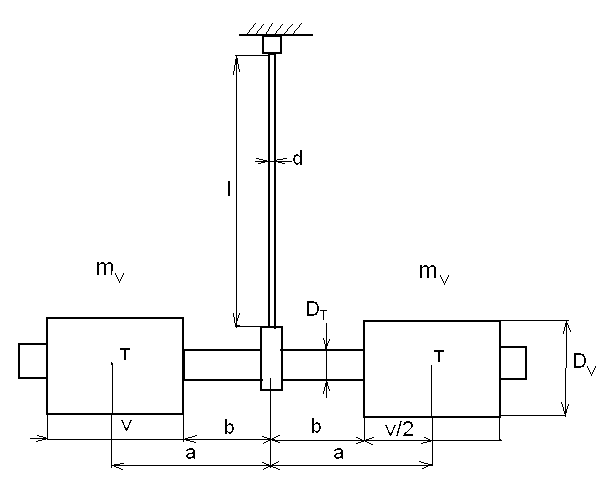 Obr.1Vypočteme–li tedy moment setrvačnosti J tělesa podle rovnice (10), můžeme poté vypočítat i hodnotu modulu pružnosti ve smyku ocelové struny podle rovnice (5).Abychom se vyhnuli použití teoretického vztahu pro  a , vyloučíme je z měření následovně. Válce umístíme postupně do vzdálenosti a1 , a2 .Odpovídající časy , Platí                                             (11)                                           (12)Rovnice odečteme                                            (13)Z rovnice (5) vyjádříme J a pro dvě různé vzdálenosti a a příslušné časy T platí                                          (14)Porovnáním pravých stran rovnic (13) a (14) dostaneme                                              (15)Použité měřící přístroje a pomůcky- Mikrometrické měřítko- Pravítko- Stolní váhy- Posuvné měřítko- Stopky - Svinovací metrPostup měření  - metoda ANejprve jsem proměřil průřez drátu d mikrometrickým měřítkem a jeho délku l svinovacím metrem.Potom jsem změřil délku tyče L pravítkem, její hmotnost M na stolních vahách a její průřez  posuvným měřítkem.Dále jsem změřil průměr závaží , jejich výšku  a jejich hmotnost  a tím jsem měl připraveny všechny hodnoty pro výpočet jednotlivých momentů setrvačnosti.Provedl jsem měření 10ti kmitů torzního kyvadla bez závaží, pouze s upevněnou tyčí.Provedl jsem měření 10ti kmitů torzního kyvadla se závažími vzdálenými o délku a od středu tyče. Celkem pro tři různé délky a. Podle vztahu (10) vypočetl  J a dosadil do vztahu (5).Postup měření  - metoda B1)  Nejprve jsem proměřil průřez drátu d mikrometrickým měřítkem a jeho délku l svinovacím metrem.      2)   Dále jsem změřil hmotnost závaží  . Provedl jsem měření 10ti kmitů torzního kyvadla se závažími vzdálenými o délku a od středu tyče. Celkem pro tři různé délky a. Podle vztahu (15) vypočetl  G Naměřené a vypočtené hodnotyDélka drátu		l = (684,0±0,5)mm			l = 684 (1±0,0007)mmHmotnost závaží	mv = (367,6±2)g			mv = 367,6 (1±0,005)gTab. 1 – průměr ocelové strunymmmmTab. 2 – Měření doby 10 kmitů T1 se závažím ve vzdálenosti  = 0,18ms (chyba měření 5 , pro jednu periodu 0,22/5=0,04)Pro jeden kmit s		 (tj. relativní chyba  veličiny T1  je , toto použijete pro výpočet přenášené chyby, viz níže)Tab. 3 – Měření kmitů T2 se závažím,  = 0,20msPro jeden kmit s		Tab. 4 – Měření kmitů T3 se závažím,  = 0,22mPro jeden kmit 		G podle vztahu (15) pro tři kombinace , , ,  x,y=1,2,3 (pro kombinaci 2, 3) (pro kombinaci 1, 3) (pro kombinaci 1, 2)Výsledná relativní chyba: Konečný výsledek: (Příklad výpočtu podle vzorce (15) a relativní chyby  vypočtené podle vzorce pro tzv. přenášenou chybu)l = 684 (1±0,0007) mmmv = 367,6 (1±0,005) gd = 1,398 (1±0,004) mma2 =200 (1± 0,003) mma3 = 220 (1± 0,002) mmT2 =6,11 (1± 0,002) sT3 = 6,56 (1± 0,003) sMěřením nám vyšlo, že modul pružnosti ve smyku ocelové struny je G =…, což je oproti tabulkové hodnotě … odchylka o ..%.Slezská univerzita v Opavě – Filosoficko-přírodovědecká fakultaSlezská univerzita v Opavě – Filosoficko-přírodovědecká fakultaSlezská univerzita v Opavě – Filosoficko-přírodovědecká fakultaSlezská univerzita v Opavě – Filosoficko-přírodovědecká fakultaFyzikální praktikum I – Mechanika a molekulová fyzikaFyzikální praktikum I – Mechanika a molekulová fyzikaFyzikální praktikum I – Mechanika a molekulová fyzikaFyzikální praktikum I – Mechanika a molekulová fyzikaJméno:Katarína HuterováRočník, obor:První, MMTVyučující:Mgr. Richard ŠVACHAMgr. Daniel CHARLUBÁK, Ph. D.Datum měření:30. 10. 2019Akademický rok:Název úlohy:Modul pružnosti ve smykuNázev úlohy:Modul pružnosti ve smykuDatum odevzdání:Číslo úlohy:                        7Název úlohy:Modul pružnosti ve smykuNázev úlohy:Modul pružnosti ve smykuHodnocení:Počet měřeníd [mm]d - dP [mm](d - dP)2 [mm]11,39-0,0080,00006421,400,0020,00000431,410,0120,00014441,39-0,0080,00006451,400,0020,000004Součet6,99-0,00028dP11,398--Počet měřeníT1 (s)T1 - Tp1 [s](T1 – Tp1)2 [s]156,33-0,1780,031684256,850,3420,116964356,22-0,2880,082944456,970,4620,213444556,17-0,3380,114244Součet-0,55928TP1--Počet měřeníT2 (s)T2 - TP2 [s](T2 - TP2)2 [s]161,022zde si vymyslete3přibližně stejné4hodnoty561,23Součet-TP2--Počet měřeníT3 (s)T3 - TP3 [s](T3 - TP3)2 [s]165,732zde si vymyslete3přibližně stejné4hodnoty565,70Součet328,16-TP365,632--